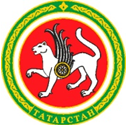 Телефон:(843)211-66-94, факс:(843)211-66-47, E-Mail:ojm@tatar.ru, сайт:http://ojm.tatarstan.ruПриказ                                                     г. Казань                                                 Боерык___.________.20__                                                                                       №              - одВ соответствии с частью 2 статьи 53, частью 2 статьи 98 Федерального закона от 31 июля 2020 года № 248-ФЗ «О государственном контроле (надзоре) и муниципальном контроле в Российской Федерации» п р и к а з ы в а ю:	Утвердить форму проверочного листа (списка контрольных вопросов), применяемую при осуществлении регионального государственного контроля (надзора) в области охраны и использования особо охраняемых природных территорий, согласно приложению к настоящему приказу.Контроль за исполнением настоящего приказа возложить на заместителя председателя Матвеева Ю.Б.Настоящий приказ вступает в силу с 1 марта 2022 года.Председатель							  	                    Ф.С. БатковФорма проверочного листа (списка контрольных вопросов), применяемая при осуществлении регионального государственного контроля (надзора) в области охраны и использования особо охраняемых природных территорий Настоящая форма проверочного листа (списка контрольных вопросов) (далее – проверочный лист) применяется в ходе плановых проверок юридических лиц и индивидуальных предпринимателей при осуществлении регионального государственного контроля (надзора) в области охраны и использования особо охраняемых природных территорий.Предмет плановой проверки ограничивается обязательными требованиями, изложенными в форме проверочного листа.1. Наименование органов государственного контроля (надзора):Государственный комитет Республики Татарстан по биологическим ресурсам.2. Проверочный лист утвержден приказом Государственного комитета от ___________ №3_____-од «Об утверждении формы проверочного листа (списка контрольных вопросов), применяемой при осуществлении регионального государственного контроля (надзора) в области охраны и использования особо охраняемых природных территорий».3. Наименование юридического лица, фамилия, имя, отчество (при наличии) индивидуального предпринимателя _______________________________________________________________________________________________________________4. Место проведения плановой проверки с заполнением проверочного листа ______________________________________________________________________________________________________________________________________________5. Реквизиты распоряжения или приказа руководителя о проведении проверки ______________________________________________________________________________________________________________________________________ _______________________________________________________________________6. Учетный номер проверки и дата присвоения учетного номера проверки в едином реестре проверок _________________________________________________________________________________________________________________7. Должность, фамилия и инициалы должностного лица, проводящего плановую проверку и заполняющего проверочный лист _____________________________________________________________________________________________________________________________________________________________________8. Перечень вопросов, отражающих содержание обязательных требований, ответы на которые однозначно свидетельствуют о соблюдении или несоблюдении юридическим лицом, индивидуальным предпринимателем обязательных требований, составляющих предмет проверки:──────────────────────────────*** Указывается: -     «да»;-     «нет»;- «н/п» (неприменимо требование для юридического лица/индивидуального предпринимателя) Об утверждении формы проверочного листа (списка контрольных вопросов), применяемой при осуществлении регионального государственного контроля (надзора) в области охраны и использования особо охраняемых природных территорий Приложение Утверждено приказом Государственного комитета Республики Татарстан по биологическим ресурсам от ____________202_ №______-од№Вопросы, отражающие содержание обязательных требованийРеквизиты нормативных правовых актов, с указанием их структурных единиц, которыми установлены обязательные требованияОтветы на вопросы   ***1. Соблюдаются ли юридическим лицом, индивидуальным предпринимателем (далее - Лицо) требования законодательства в части режима особо охраняемых природных территорий регионального значения и/или их охранных зон (далее – ООПТ)?статьи 24, 27 Федерального закона от 14.03.1995 № 33-ФЗ «Об особо охраняемых природных территориях»2.Получено ли Лицом положительное заключение государственной экологической экспертизы в отношении проектной документации объектов, строительство, реконструкцию которых предполагается осуществлять в границах ООПТ?подпункт 1.1 статьи 14 Федерального закона от 23.11.1995 № 174-ФЗ «Об экологической экспертизе»3.Возмещен ли Лицом вред, причиненный природным объектам и комплексам в границах ООПТ?пункт 3 статьи 36 Федерального закона от 14.03.1995 № 33-ФЗ «Об особо охраняемых природных территориях»4.Осуществляется ли Лицом на ООПТ пользование недрами на основании лицензии?часть 1 статьи 11 Закона Российской Федерации от 21.02.1992 № 2395-1 «О недрах»5.Обеспечено ли пользователем недр на ООПТ выполнение условий, установленных лицензией на пользование недрами?статья 12, пункт 10 части 2 статьи 22 Закона Российской Федерации от 21.02.1992 № 2395-1 «О недрах»6.Соблюдается ли на ООПТ правообладателем земельного участка, обязанность по недопущению следующих действий в отношении земель и почв: 6.1. загрязнения;абзац восьмой статьи 42 Земельного кодекса Российской Федерации6.6.2. истощения;абзац восьмой статьи 42 Земельного кодекса Российской Федерации6.6.3. деградации;абзац восьмой статьи 42 Земельного кодекса Российской Федерации6.6.4. порчи;абзац восьмой статьи 42 Земельного кодекса Российской Федерации6.6.5. уничтожения;абзац восьмой статьи 42 Земельного кодекса Российской Федерации6.6.6. осуществления иного негативного воздействия?абзац восьмой статьи 42 Земельного кодекса Российской Федерации7.Обеспечена ли на ООПТ рекультивация земель Лицами, деятельность которых привела к ухудшению качества земель?пункт 5 статьи 13 Земельного кодекса Российской Федерации8.Соблюдается ли на ООПТ правообладателем земельного участка обязанность по использованию земельных участков способами, которые не должны наносить вред окружающей среде, в том числе земле как природному объекту?абзац второй статьи 42 Земельного кодекса Российской Федерации9.Осуществляется ли Лицом пользование водными объектами, расположенными на ООПТ, на основании договора водопользования или решения о предоставлении водного объекта в пользование?части 2, 3 статьи 11 Водного кодекса Российской Федерации10.Соблюдаются ли Лицом при пользовании водными объектами, расположенными на ООПТ, условия договора водопользования, решения о предоставлении водного объекта в пользование?часть 1 статьи 13, часть 1 статьи 22 Водного кодекса Российской Федерации11.Соблюдается ли на ООПТ режим использования земельных участков в водоохранных зонах?части 15, 16 статьи 65 Водного кодекса Российской Федерации;12.Осуществляется ли Лицом использование лесов на основании договора аренды лесного участка, договора безвозмездного пользования лесным участком или решения о предоставлении лесного участка в постоянное (бессрочное) пользование?часть 1 статьи 71 Лесного кодекса Российской Федерации